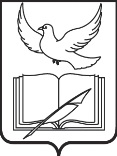 СОВЕТ ДЕПУТАТОВПОСЕЛЕНИЯ ВНУКОВСКОЕ В ГОРОДЕ МОСКВЕРЕШЕНИЕОб утверждении схемы многомандатных избирательных округов по выборам депутатов Совета депутатов поселения ВнуковскоеВ соответствии со статьей 18 Федерального закона от 12 июня 2002 года № 67-ФЗ «Об основных гарантиях избирательных прав и права на участие в референдуме граждан Российской Федерации» и статьей 13 Закона города Москвы от 6 июля 2005 года № 38 «Избирательный кодекс города Москвы»,Совет депутатов РЕШИЛ:1. Утвердить схему многомандатных избирательных округов по выборам депутатов Совета депутатов поселения Внуковское и ее графическое изображение согласно приложению к настоящему решению.2. Признать утратившим силу:1) решение Совета депутатов поселения Внуковское от 14.01.2013 года № 2/51 «Об утверждении границ избирательных округов на территории внутригородского муниципального образования поселения Внуковское Новомосковского административного округа города Москвы»;2) решение Совета депутатов поселения Внуковское от 18.06.2013 года № 5/56 «О внесении изменений в Решение Совета депутатов поселения Внуковское в городе Москве  от 14.01.2013 года № 2/51  «Об утверждении границ избирательных округов на территории внутригородского муниципального образования поселение Внуковское Новомосковского административного округа города Москвы».3. Опубликовать настоящее решение в бюллетене «Московский муниципальный вестник» и разместить на официальном сайте поселения Внуковское.4. Направить настоящее решение в Новомосковскую территориальную избирательную комиссию Новомосковского административного в течение 3 (трех) дней со дня его принятия.5. Контроль за выполнением настоящего решения возложить на главу поселения Внуковское А.К. Гусева.Глава поселения 					                                                            А.К. ГусевПриложение к решению Совета депутатов поселения Внуковскоеот                        № Схема многомандатных избирательных округов по выборам депутатов Совета депутатов поселения ВнуковскоеМногомандатный избирательный округ № 1, количество мандатов в округе 5, число избирателей – 4998 человек.Перечень домовладений и населенных пунктов, входящих в избирательный округ №1:ул. Омская (ЖК «Внуково 2016/2017»)ул. Грицевца, д.4, д.4 (корп.1), д.8ул. Авиаконструктора Петлякова, дома д.5, д.7, д.9, д.11, д.13, д.13 (корп.1);пос. ст. Внуково,пос. Внуково,пос. Абабурово,пос. Минвнешторга,пос. Детского дома «Молодая гвардия», пос. 1-й Рабочий Посёлок,дер. Внуково,дер. Изварино, дер. Пыхтино,дер. Ликова,дер. Шельбутово,х. Гаврилово,ТИЗ «Внуково», ДСК «Московский писатель»,ТСЖ «Внуковский»,ТИЗ «Ново-Внуково»,СНТ «Внуково»,СНТ «Белая дача»,СНТ «Дубрава»,ДНП «Дачи писателей»пос. ДСК «Мичуринец»;ТСЖ «Родник»Многомандатный избирательный округ № 2, количество мандатов в округе 5, число избирателей – 5052 человек.Перечень домовладений и населенных пунктов, входящих в избирательный округ №2:ул. Самуила Маршака;ул. Анны Ахматовой;ул. Корнея Чуковского;ул. Бориса Пастернака;3. Многомандатный избирательный округ № 3, количество мандатов в округе 5, число избирателей – 5010 человек.Перечень домовладений и населенных пунктов, входящих в избирательный округ №3:ул. Лётчика Грицевца, д 5, д.6, д.7, д.9, д.10, д.11, д.12, д.16;ул. Лётчика Ульянина;ул. Лётчика Новожилова;ул. Авиаконструктора Петлякова, дома №№ 21, 25, 27, 29, 31;бульвар Андрея Тарковского, дома 3,4,5,6 ;дер. Рассказовка;СНТ «Химический факультет МГУ»;         СТ «Рассказовка»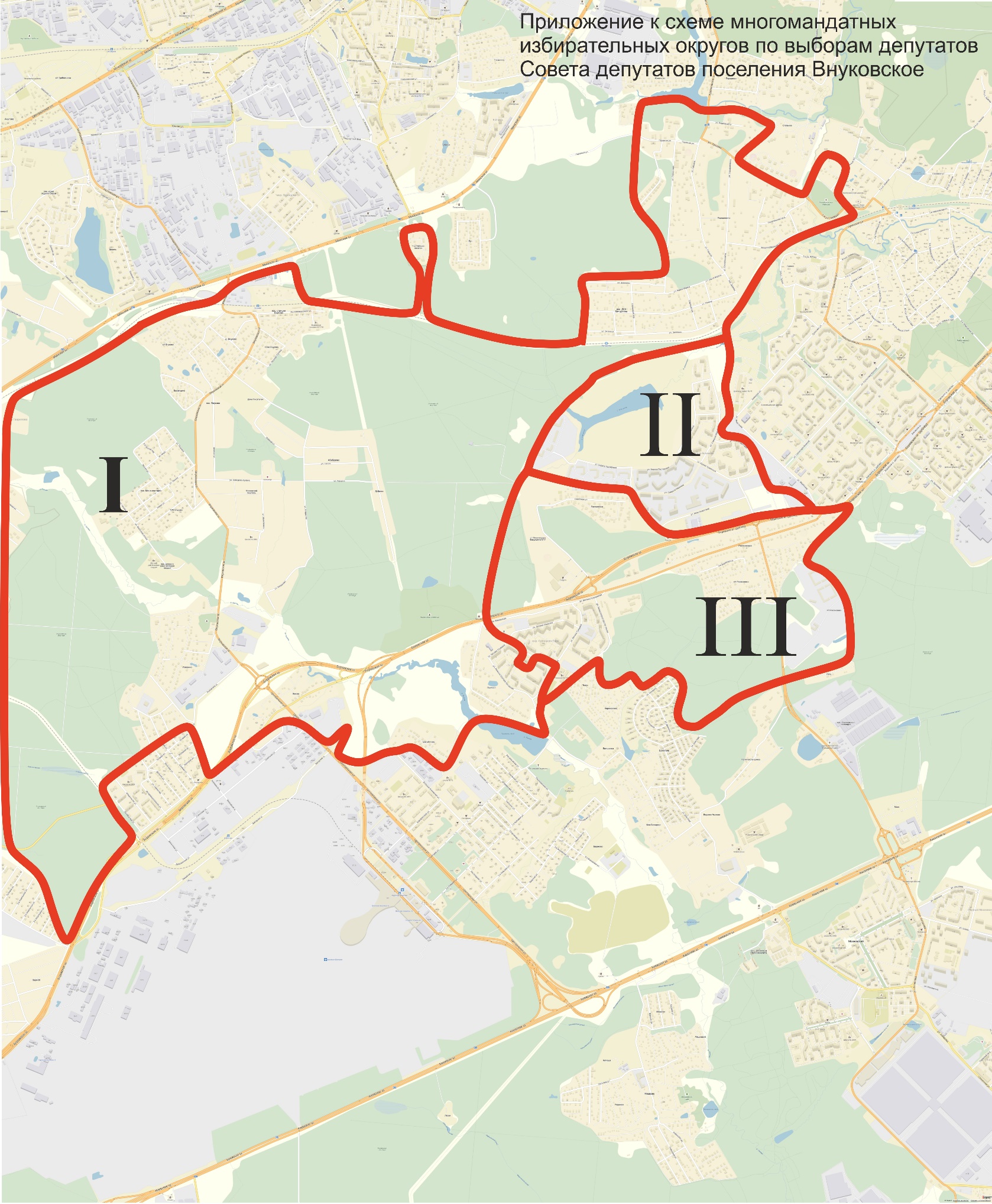 от№